  COURSE TEXTBOOK LIST INFORMATION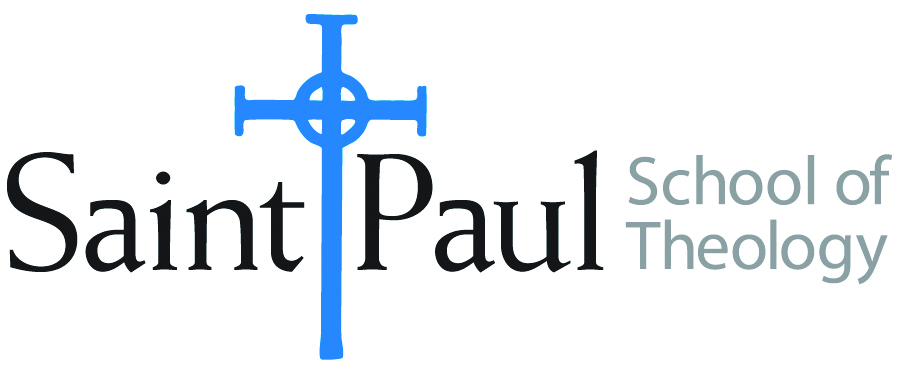 FACULTY INSTRUCTIONSFACULTY INSTRUCTIONSSTUDENT INSTRUCTIONSSTUDENT INSTRUCTIONSFor each semester taught, faculty should complete and submit a new form each time the course is taught and returned. Forms are due by the first day of registration for a given term.  DESKCOPY – ordered by faculty and adjuncts USING THE SAINT PAUL AMAZON ACCOUNT AND SPST CREDIT CARD. (OR, have Jennifer Smith order for you) at a $200 max for 1st time use of text per course.  IF you purchase yourself, note that we will NOT reimburse you for any tax or shipping paid by you, use the  Expense Reimbursement Form, attach all actual / delivered receipt or invoices, return via email or mail, and this should be reimbursed with your first stipend payment (or next payroll payment)For each semester taught, faculty should complete and submit a new form each time the course is taught and returned. Forms are due by the first day of registration for a given term.  DESKCOPY – ordered by faculty and adjuncts USING THE SAINT PAUL AMAZON ACCOUNT AND SPST CREDIT CARD. (OR, have Jennifer Smith order for you) at a $200 max for 1st time use of text per course.  IF you purchase yourself, note that we will NOT reimburse you for any tax or shipping paid by you, use the  Expense Reimbursement Form, attach all actual / delivered receipt or invoices, return via email or mail, and this should be reimbursed with your first stipend payment (or next payroll payment)Students may acquire textbooks by ordering online via Amazon or other book retailer and having books shipped to them.  Regardless of shopping / ordering method, students may check Cokesbury online for discount on text and certain texts may be sent free delivery. Also check the SPST Library.Students may acquire textbooks by ordering online via Amazon or other book retailer and having books shipped to them.  Regardless of shopping / ordering method, students may check Cokesbury online for discount on text and certain texts may be sent free delivery. Also check the SPST Library.COURSE INSTRUCTOR(s)Nancy R. Howell                                  Nancy R. Howell                                  Nancy R. Howell                                  COURSE NUMBER & SECTION(s)THL 446 (Hybrid)THL 446 (Hybrid)THL 446 (Hybrid)COURSE NAMELiberation Theologies in the U.S.Liberation Theologies in the U.S.Liberation Theologies in the U.S.COURSE SEMESTER & YEAR  Fall 2024Fall 2024Fall 2024DATE OF SUBMISSIONMarch 15, 2024March 15, 2024March 15, 2024BOOK TITLE and EDITION(include subtitle if applicable)BOOK TITLE and EDITION(include subtitle if applicable)AUTHOR(S)# of pages to be readPUBLISHER and  DATE13-Digit ISBNLIST PRICE(est)1Introducing Liberative TheologiesDe la Torre,MiguelOrbis Books2015978-1626981409$35.002A Black Theology of Liberation(50th Anniversary Edition)Cone,James H.Orbis Books,2020978-1626983854$19.393Sisters in the Wilderness(Anniversary Edition)Williams,Delores S.Orbis Books,2013978-1626980389$19.494Heart of the CrossJoh,Wonhee AnneWestminster John Knox,2006978-0664230630$19.295Triune Atonement: Christ’s Healing for Sinners, Victims, and the Whole CreationPark,Andrew SungWestminster John Knox,2009978-0664233471$25.206Mujerista Theology: A Theology for the Twenty-First CenturyIsasi-Díaz,Ada MaríaOrbis Books,1996978-1570750816$16.69TOTAL Number of Pages to Be ReadTOTAL Number of Pages to Be ReadBOOK TITLE and EDITION(include subtitle if applicable)BOOK TITLE and EDITION(include subtitle if applicable)BOOK TITLE and EDITION(include subtitle if applicable)AUTHOR(S)# of pages to be readPUBLISHER and  DATE13-Digit ISBNLIST PRICE(est)12TOTAL Number of Pages to Be ReadTOTAL Number of Pages to Be Read